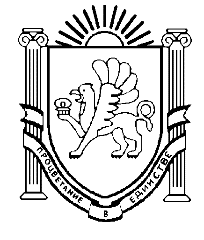 Исх. от 28.04.2022 № 629                                                                                 Руководителям МБОУ и МБДОУНаправляем материалы по профилактике детского дорожно-транспортного травматизма для ознакомления, использования в работе и размещения на сайтах образовательных учреждений.Директор                                                                                                      Т.Н. КириякЮркина Н.П.+79788235052МУНІЦИПАЛЬНА БЮДЖЕТНА ОСВІТНЯ УСТАНОВА ДОДАТКОВОЇ ОСВІТИ «ЦЕНТР ДИТЯЧОЇ ТА ЮНАЦЬКОЇ ТВОРЧОСТІ»МУНИЦИПАЛЬНОЕ БЮДЖЕТНОЕ ОБРАЗОВАТЕЛЬНОЕ УЧРЕЖДЕНИЕ ДОПОЛНИТЕЛЬНОГО ОБРАЗОВАНИЯ«ЦЕНТР ДЕТСКОГО И ЮНОШЕСКОГО ТВОРЧЕСТВА»МУНИЦИПАЛЬНОЕ БЮДЖЕТНОЕ ОБРАЗОВАТЕЛЬНОЕ УЧРЕЖДЕНИЕ ДОПОЛНИТЕЛЬНОГО ОБРАЗОВАНИЯ«ЦЕНТР ДЕТСКОГО И ЮНОШЕСКОГО ТВОРЧЕСТВА»КЪОШМА ТАСИЛЬ МУНИЦИПАЛЬ БЮДЖЕТ УМУМТАСИЛЬ МУЭССИСЕСИ «БАЛАЛАР ВЕ ГЕНЧЛЕРНИНЪ ИДЖАДИЙ МЕРКЕЗИ»e-mail: cdt-simfr@crimeaedu.ruhttps://cdyt.krymschool.ru/297505, Симферопольский район,с. Мирное, ул. Стадионная, 22тел.: (0652) 316-216факс: (0652) 316-216